Access and Choice Programme: Report on the first two yearsTe Hōtaka mō Ngā Whai Wāhitanga me Ngā Kōwhiringa:  He purongo mō te rua tau tuatahi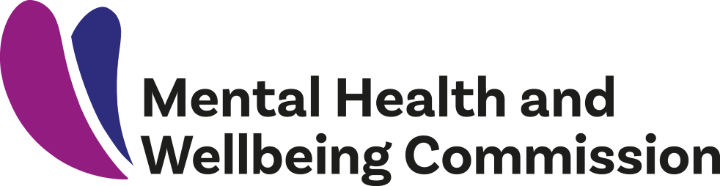 Access and Choice Programme: Report on the first two years – Te Hōtaka mō Ngā Whai Wāhitanga me Ngā Kōwhiringa: He purongo mō te rua tau tuatahiA report issued by the New Zealand Mental Health and Wellbeing Commission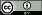 This work is protected by copyright owned by the Mental Health and Wellbeing Commission. This copyright material is licensed for re-use under the Creative Commons Attribution 4.0 International License. This means you are free to copy, distribute and adapt the material, if you attribute it to the Mental Health and Wellbeing Commission and abide by the other license terms. To view a copy of this license, visit https://creativecommons.org/licenses/by/4.0/legalcode.ISBN: 978-0-473-59790-0 (online version and docx)The New Zealand Mental Health and Wellbeing Commission was set up in February 2021 and works under the Mental Health and Wellbeing Commission Act 2020. Our purpose is to contribute to better and equitable mental health and wellbeing outcomes for people in Aotearoa New Zealand.For more information, please visit our website: www.mhwc.govt.nzNew Zealand Mental Health and Wellbeing Commission (2021). Access and Choice Programme: Report on the first two years – Te Hōtaka mō Ngā Whai    Wāhitanga me Ngā Kōwhiringa: He purongo mō te rua tau tuatahi. Wellington: New Zealand.ForewordThe Mental Health and Wellbeing Commission’s purpose is to oversee the transformation of our mental health and addiction system. We are the kaitiaki of mental health and wellbeing and our vision is outlined in He Ara Oranga: Report of the Government Inquiry into Mental Health and     Addiction (2018).A critical part of this stewardship role is to ensure people have access to the support they need, when they need it, and for people to be able to choose how they are supported. Illustrating just how important these two principles of access and choice are in the transformation of our mental health services, we have made this monitoring report thefirst publication of the newly-established Commission.It is vital that solid and early progress is made on access and choice. It needs to create the momentum that will accelerate the rest of what is a very large programme of transformation over the next few years. We need to learn quickly from experience, spot errors, and solve the problems that can release the considerable energy in the sector    for change.This report finds that the programme is on track overall, which is heartening. More  attention is required to develop Kaupapa Māori, Pacific, and Youth services and support      for these populations is a high priority. We will be the eyes and ears of people with lived     experience of mental distress or addiction (or both) and those communities who are disadvantaged by inequity. We will listen and advocate for and with them.Government invested $664 million in 2019 into a five-year programme to provide greater access to and choice of mental health and addiction services for people experiencing mild to moderate mental health and addiction needs. We want to be sure this level of investment produces the intended results.The Mental Health and Wellbeing Commission, which is grounded in Te Tiriti o Waitangi, came into being in February 2021. This report isthe first of many that will seek to focus the attention of both the community and the health system on the issues that matter for people.Hayden WanoChair, Mental Health and Wellbeing Commission3 | Mental Health and Wellbeing CommissionAcknowledgementsThis report is the product of people’s time, generosity, and support.We would like to thank our external peer reviewers for their guidance and advice, and the time they gave to strengthen our report:Dr Julie Wharewera-MikaDr Sarah Appleton-DyerWe are grateful to all those who provided information that enabled us to prepare this report.We are also extremely thankful to the people with lived experience of mental distress or addiction (or  both), and service providers who have shared their  perspectives and experiences of the Access and Choice programme. 4 | Access and Choice Programme ReportOverall summaryThis report provides an update on how the implementation of ‘Expanding Access and Choice of Primary Mental Health andAddiction Support’ (the Access and Choice programme) is going – it covers the first two  years of the five-year programme, up to 30 June 2021.The report answers the question of how the Access and Choice programme is performing compared with what the programme intended to deliver by 30 June 2021, including whether it has increased people’s access to,and choice of, primary mental health and addiction services.The Access and Choice programme was developed in response to He Ara Oranga: Report of the Government Inquiry into Mental Health and Addiction (He Ara Oranga),1      which found there was an urgent need to provide better access to, and more choice in, services – particularly for people with mild to moderate, and moderate to severe, mental health and addiction needs (Government Inquiry into Mental Health andAddiction, 2018).The 2019 Wellbeing Budget (Budget ‘19) invested $664 million over five years to roll out the Access and Choice programme nationally.The Access and Choice programme set out to provide 325,000 people (6.5 per cent of the total population) with mild to moderate mental health and addiction needs with free and immediate support.To do this, $516.4 million is being invested to support four new national services, which are:Integrated Primary Mental Health and Addiction services (IPMHA services): services provided in general practices that are accessible to everyone enrolled in those practices.Kaupapa Māori services: whānau-centred  services delivered by Māori, for Māori.Pacific services: Pacific-led services incorporating Pacific values, beliefs, languages, and models of care.Youth services: flexible services delivered in  spaces that are acceptable and accessible to young people.Also included in the Budget ’19 investment was $99.7 million for workforce development, as well as $48.2 million for system enablers, including engagement and collaborative design, IT infrastructure, evaluation, implementation support, and the Ministry of Health’s (the Ministry) capacity and capability.This report describes the services and initiatives invested in over the last two years. It also provides information and commentary about how well the programme has progressed compared with what was intended after two years.Our conclusion is that the programme has put much-needed investment and services into primary and community care in line with many of the recommendations in He Ara Oranga.1 https://mentalhealth.inquiry.govt.nz/inquiry-report/he-ara-oranga/| Mental Health and Wellbeing CommissionA lack of detailed planning intentions for the programme has made it difficult to assess whether the implementation of specific services is on track. This has meant we have    had to look at funding commitments relative    to funding allocated (with the focus on the 2023 / 24 ongoing funding path), workforce recruitment, and uptake of services at an aggregate level to assess progress.Data quality issues have limited our ability to understand if services are meeting the needs of people accessing care, or whether they are making a positive difference. TheMinistry is working with the sector to improve information systems, which will allow more comprehensive reporting in the future.Overall, the programme is on track in terms of population coverage and people seen at the end of June 2021. However, there have been delays with implementing the Kaupapa Māori,    Pacific, and Youth services and we encourage the Government to priortise theongoing roll out and development of these services.Workforce recruitment and development has been a challenge for many services, particularly Kaupapa Māori andPacific services.We note that some of the actions to address  the recommendations of He Ara Orangaare in the early stages of development. There needs to be further investment to fully address the recommendations relating to access and choice, and the broader recommendations of He Ara Oranga.This includes wellbeing promotion, growth   in the peer support workforce, and more investment in community settings for people    experiencing acute distress. It is also critical that future service design is undertaken in collaboration with communities, as called for    in He Ara Oranga.6  | Mental Health and Wellbeing Commission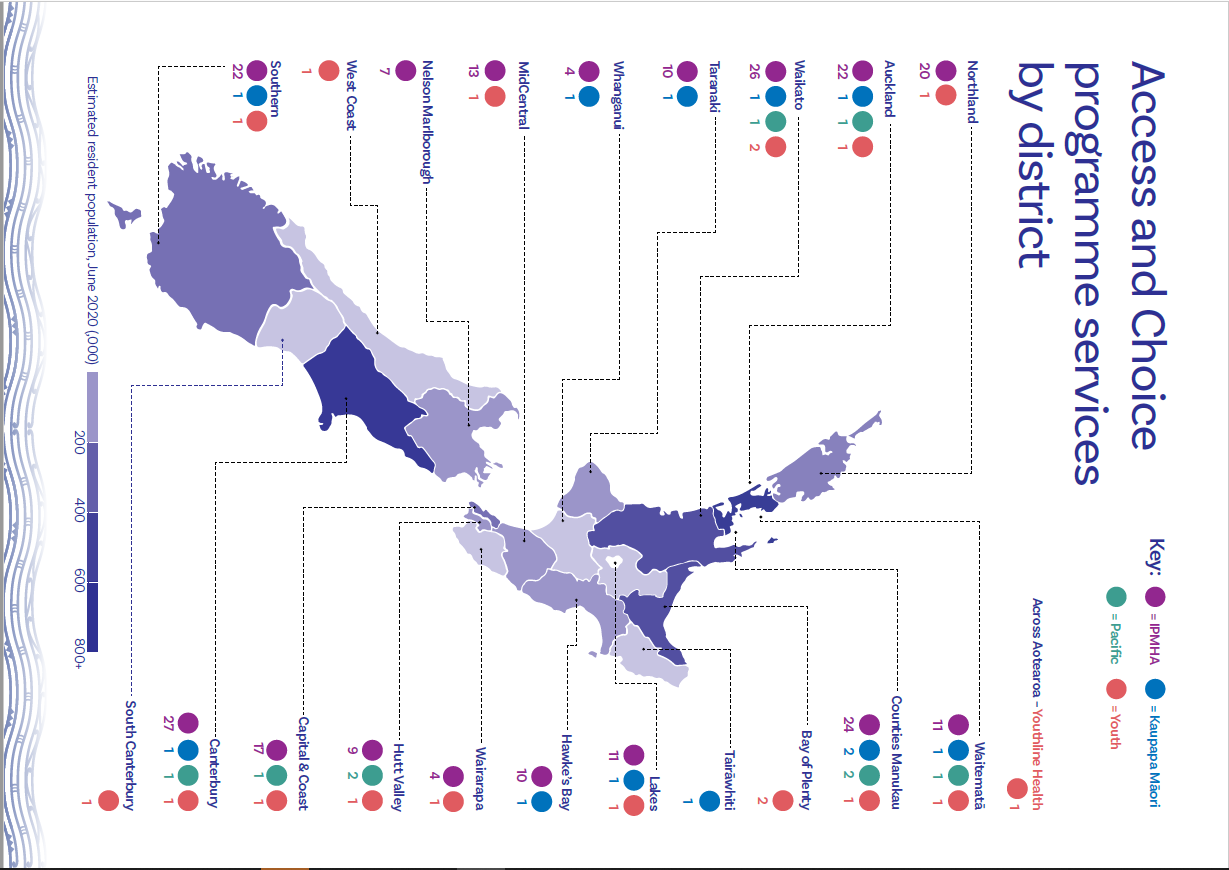 ContentsContextHe Ara Oranga recommended increasing access to mental health and addiction services, and expanding the choice of services availableHe Ara Oranga envisioned a transformed mental health and addiction system and advocated for a new system with a vision of mental health and wellbeing that recognises the aspirations of Māori and Pacific peoples at its core. It proposed that this system should be holistic and focused on what everyone needs to achieve good mental wellbeing, so people who are experiencing mental distress or addiction have the resilience, tools, and support they need.He Ara Oranga found there was an urgent need to provide better access to, and more choice in, mental health and addiction services. The report also found there were few services available for people with mild to moderate, and moderate to severe, mental health and addiction needs. These groups were described as the ‘missing middle’ of the  population.The 2019 Wellbeing Budget included funding forthe Access and Choice programmeBudget ‘19 invested $664 million over five years for the national rollout of the Access and Choice programme. The funding for this  programme is often quoted as $455 million over four years, which reflects the standard Budget forecast period of four years. The programme planned to allow 325,000 people (6.5 per cent of the total population) with mild    to moderate needs to access new models of primary mental health and addiction support each year.We have heard mixed views from people about the Access and Choice programmeSince the Mental Health and Wellbeing Commission (the Commission) was established in February 2021, we have frequently talked with our priority groups,2 people with lived experience of mental distress or addiction (or both), and service providers about their general experiences and thoughts about mental health and addiction services. We have also met specificallywith some providers and people with lived experience to discuss the Access and Choice programme.Throughout these conversations, we heard considerable positive feedback about the expansion of primary mental health and addiction services. We also heard many questions and concerns. We have noted some of this feedback in relevant sections of this report. Where information is available, we have  addressed these concerns and answered the questions people have about the Access and Choice programme.While we have tried to bring some of the views of communities and providers into   the report, we have not undertaken a comprehensive consultation with prioritygroups and providers about their experiences of the programme. This is because the report is primarily focusedon progress of the rollout of the programme. For future reports, we will specifically seek the views of service users, communities, and providers.This report provides an update on the implementationof the Access and Choice programmeThis report provides an update on progress on the Access and Choice programme.It builds on the work of the Initial Mental Health and Wellbeing Commission (Initial Commission), which published Mā Te Rongo Ake: Through Listening and Hearing in March 2021 (The Initial Mental Health and Wellbeing Commission, 2021).3  Mā Te Rongo Ake assessed      the Government’s progress on implementing 36 of the 38 recommendations made in He Ara Oranga. It found that the Government had shown commitment to deliver on its obligations to He Ara Oranga, but also  highlighted that transformation will take time, focus, and leadership. Progress toward     meeting the recommendations was varied. Most progress had been made toward areas    the Government prioritised. This included increasing access to, and choice of, mental health and addiction services.Part of the Commission’s role is to provide independent scrutiny of the Government’s progress in improving mental health and wellbeing in Aotearoa New Zealand. This includes being a kaitiaki of He Ara Oranga. The Commission has oversight of the Government’s     response to He Ara Oranga and the rollout of the Budget ‘19 mental health and wellbeing programmes. We had planned to report on the Access and Choice programme in our upcoming  Mental Health and Addiction Service Monitoring  Report due later this year. However, given strong  interest in the programme’s progress in recent months, we decided to publish our findings on the Access and Choice programme as a stand-alone report.This report provides an update on how the implementation of the Access and Choice programme is going – it covers the first two years of the five-year programme, up to 30 June 2021. The report answers the question of how the Access and Choice programme is performing compared to what the programme intendedto deliver by 30 June 2021, including whether it has increased people’s access to, and choice of, primary mental health and addiction services.2 The Commission’s priority populations, as noted in the Mental Health and Wellbeing Commission Act 2020, include Māori, Pacific peoples, Asian peoples, rainbow communities, trans communities, people with variations of sex characteristics, migrants and former refugees, rural communities, disabled people,veterans, prisoners, young people, older people, children experiencing adverse childhood events, and   children in state care.3 https://www.mhwc.govt.nz/the-initial-commission/progress-reporting/| Access and Choice Programme ReportOverview of the Access and Choice programmeThe intent of the Access and Choice programme is to    provide free and immediate services for people with mild  to moderate mental health and addiction needsThe programme is intended to change the way in which services are delivered, and to provide services and supports to anyone who needs them in a range of settings – Kaupapa Māori, Pacific, and youth settings, as well as in general practice (GP) and community settings.    The services can be accessed for as long as they are needed, and people can return to the service whenever they need to.The four types of services funded are:Integrated Primary Mental Health and Addiction services (IPMHA services): services  provided in general practices that are accessible to everyone enrolled in those practices.Kaupapa Māori services: whānau-centred   services delivered by Māori, for Māori.Pacific services: Pacific-led services incorporating Pacific values, beliefs, languages, and models of care.Youth services: flexible services delivered in spaces that are acceptable and accessible to young people.Programme investment covers three core components delivered over a five-year period between 2019 / 20 and 2023 / 24Investment covers the following:4Service delivery: $516.4 million to support     four new national services that provide a ‘first point of contact’ for people with mild     to moderate levels of needWorkforce development: $99.7 million to grow and upskill existing workforces, and  build new and emerging workforcesEnablers: $48.2 million for system enablers, including engagement and collaborative design, IT infrastructure, evaluation, implementation support, and the Ministry’s capacity and capability.The investment over the five years is shown in Table 1 below.4 Unless otherwise referenced to an alternative source, all data used in the report has been provided by  the Ministry of Health.| Mental Health and Wellbeing CommissionTable 1: Budget 2019 – Expanding Access and Choice of Primary Mental Health and Addiction Support fundingThe $209.214 million of funding allocated in 2023 / 24 is intended to be sustained into the future beyond 2024 to support these new services. The assumptions in Table 2 were used to calculate the funding envelope and inform the phasing of the funding for the Access and Choice programme.Table 2: Access and Choice programme assumptionsTotal estimated population	5,000,000 peopleExpected uptake (% of total population)	6.5%Expected uptake (number of people)	325,000 peopleLow levels of support	$300 to provide% of target population expected to uptake low                                                     50% of people using the services Medium levels of support		$500 to provide% of target population expected to uptake medium                                              30% of people using the services Higher levels of support		$1,000 to provide% of target population expected to uptake high	20% of people using the servicesMāori	20% of fundingPacific	8% of fundingYoung people	15% of fundingPopulation5	57% of funding5 General population (including Māori, Pacific, and youth) enrolled in general practices that have IPMHA services.| Access and Choice Programme ReportThe assumptions about expected uptake and increasing population coverage by the end of 2023 / 24 (up to 325,000 people per year) were used to calculate how much funding was needed, and how the funding should be allocated by year. They relate to the whole five-year programme and were not used to plan service implementation or to determine  yearly targets.There has been significant investment in workforceMost of the service funding will be used for growing the workforce needed to provide the services. The original Budget ‘19 modelling estimated that approximately 1,600 fulltime equivalent staff (FTE) would be neededby 2023 / 24 to deliver these new services. The Ministry assumed that 25 FTE would be required to provide support for every 5,000 people accessing the services. This numberwas reached by estimating how many sessions  each FTE could provide to people needing low,    medium, and higher levels of support to ensure the estimated 325,000 people could access the services.As the service model has rolled out, assumptions have been revised to allow for local variation in the ratio of registered to non-registered workforce. It is now estimated that 611 clinical FTE, 889 non-clinical FTE, and 126 senior cultural FTE (1,626 total FTE) will be required by the end of 2023 / 24.| Mental Health and Wellbeing CommissionIntegrated Primary Mental Health and Addiction ServicesWhat are Integrated Primary Mental Health and Addiction services?IPMHA services are based in general    practices and available to people enrolled in those practicesThey are based on an existing service delivery model that had been trialled in the Tāmaki Makaurau (Auckland) region and then evaluated (Appleton-Dyer and Andrews, 2018; Appleton-Dyer, Andrews, Reynolds, Henderson    and Anasari, 2018).6,7The services are based in general practices, and are available to anyone whose thoughts, feelings, or actions are impacting on their health and wellbeing. IPMHA services comprise multiple components delivered by district health boards (DHBs), primary health organisations (PHOs), and non-governmental organisations (NGOs) working together. People    typically get referred to the service following a visit to their General Practitioner.Services include health coaches and support workers, Health Improvement Practitioners (HIP), the general practice team, access to cultural and social supports, and facilitationof links and coordination between primary and secondary services.Health coaches and HIP are two new roles in   general practices.Health coaches:provide support for people to self-manage their wellbeing, thoughts, feelings, and actionsact as a bridge between a primary care    clinician, the person, and whānauhelp to navigate the health and social service system, including linking people  to appropriate community supportsprovide emotional supporthelp make sure people’s needs are met by different health care workers within the practicehave received health coach training and are not registered as health practitioners.As part of the local flexibility, in some areas the health coach and support worker roles are     combined while in others these are separate. Some services have employed peer support workers into these roles.Health Improvement Practitioners (HIP):are registered health practitioners who have    received HIP trainingprovide rapid access to evidence-based brief interventions (generally 30 minutes long) to help people make changes that enhance their health and wellbeingbuild general practice confidence and capability to meet the needs of people experiencing mental health and / or alcohol and other drug concernsensure anyone whose thoughts, feelings, or actions are impacting on their health and wellbeing are being effectively responded todevelop care pathways for problems experienced by many peopleprovide timely access to community supportsensure timely access to community mental health teams for people who needthis support.6 https://static1.squarespace.com/static/57a93203d482e9bbf1760336/t/5c09b5f58a922de1eafd8235/1544140300132/ Synergia+ADHB+FftF+Enhanced+integrated+practice+teams+evaluation+FINAL+1.	7 https://synergia.consulting/news/fit-for-the-future-evaluation/| Access and Choice Programme ReportIPMHA services are required to employ a mutually agreed average of registered to non- registered workforce.There is a range of 1:1 and 1:1.5 clinical to non-clinical FTEs. The actual ratio can vary from site to site based on local decision-making about level of need. The workforce is funded based on one HIP for an enrolled population of 10,000 people.There have been concerns that local communities were not involved in the design of the serviceThe Ministry specified core components of the services, including the type of workforce to staff the services and the training the workforce must undertake, while allowing for some flexibility to adapt to local needs.We have heard concerns from communities and providers about the model being specified by the Ministry, and the lack of a co- design process, which was called for in He Ara  Oranga. We have also heard concerns from Māori providers about the limitations of the model, and that it doesn’t fit well with Hauora  Māori approaches.However, the Ministry has advised the model was co-designed before being implemented in the Tāmaki Makaurau region, and since this was used as the basis for the core components required by all IPMHA services across the motu, national co-design wasn’t needed. Instead, the Ministry set expectations     for collaborative design at the local level. This includes the establishment of local ‘collaboratives’ to govern the rollout and make      decisions on what parts of the service would best suit their district’s needs, such as the make-up of the non-registered workforce.One aspect of the service model that is agreed locally is the way in which the health coach and support worker roles are implemented. In the Tāmaki Makaurau pilot, the support worker role (called Awhi Ora) was co-designed and is highly valued by service users; it focused on addressing social and economic determinants of distress. We have heard from people with lived experience of mental distress that they are disappointed the Awhi Ora service component has not been included as a specific requirement in the national service specifications.The Ministry, however, has advised that the core functions of the Awhi Ora role, including linking people to wider social supports to address the broader determinants of distress, is specified as a core function of IPMHA services. The Ministry has not described how this function and the health coach function are implemented, nor what they are called locally. Some local areas have chosen to replicate the Tāmaki Makaurau model with separate health coaches and support workers; in other areas these functions are combined into one role.There have been concerns about funding allocation for the servicesSome service providers have expressed concerns that the funding allocation model doesn’t account for the different needs of the enrolled population, and does not allow an appropriate level of service for practices with high enrolled Māori populations or other populations with high needs. However, the total funding available to each DHB was allocated on the mental health population- based funding formula, which is calculated based on need, and is greater for areas with a  high Māori population and high deprivation. The aspect of the model that is fixed is the 1 HIP to 10,000 people enrolled in a practice.| Mental Health and Wellbeing CommissionThere have been challenges in implementing the model in very small practices, particularly where these are geographically isolated,and it is not practical to share a HIP across a cluster of smaller geographically-close practices. The Ministry has set up a national    network to share information and learning across collaboratives regarding these types of implementation challenges. It is one aspect of the model that will be considered in the external evaluation.How well are IPMHA services progressing?The rollout of IPMHA services is ahead of scheduleThe Ministry accelerated implementation of IPMHA services as providers were ready to expand the services more quickly than expected, and the funding committed for IPMHA services is therefore ahead of schedule.   Funding committed as at 30 June 2021 is 47.6  per cent of the way towards the total ongoing annual funding allocated of $101.175 million per year from 2023 / 24.The services are available across 16 DHBs in 237 general practicesAs of 30 June 2021, IPMHA services have been  implemented in 237 GP sites across 16 DHBs. This represents 23 per cent of the number of GP sites in the country. The services are    available to 34 per cent of the population enrolled8 with a GP.The infographic on page 18 shows the population and service coverage as of 30 June  2021. It’s important to note that ‘Coverage by the end of 2023 / 24’ does not show programme targets. A lack of annual goals or  targets makes it difficult to assess progress and whether services are on track.Figure 1 on page 20 illustrates the proportion of people in Aotearoa who have accessto these services through the GP they are enrolled with, by DHB. Figure 2 shows that the programme rollout has included GP siteswith higher enrolled populations, which allows  faster population coverage. The programme has also rolled out IPMHA services to 59 (30.3    per cent) of the 1959 rural practices across Aotearoa.Four DHBs are yet to establish IPMHA services.Phased roll out will begin in two of these areas in October / November 2021 and the remaining two in early 2022.The number of peopleusing services appears to be on trackFrom February 2020 to 30 June 2021, 137,121   sessions were delivered. Fifty-nine per cent were provided by HIPs and 41 per cent by health coaches and support workers. Approximately 14,000 further sessions were delivered in the first seven months of the programme, from July 2019 to January 2020. This early activity is not included in our analysis as the data received for this period did not include sufficient detail.8 Approximately 95 per cent of Aotearoa’s population is enrolled with a GP.9 Based on New Zealand Rural General Practice Network’s list of rural practices.| Access and Choice Programme Report| Access and Choice Programme Report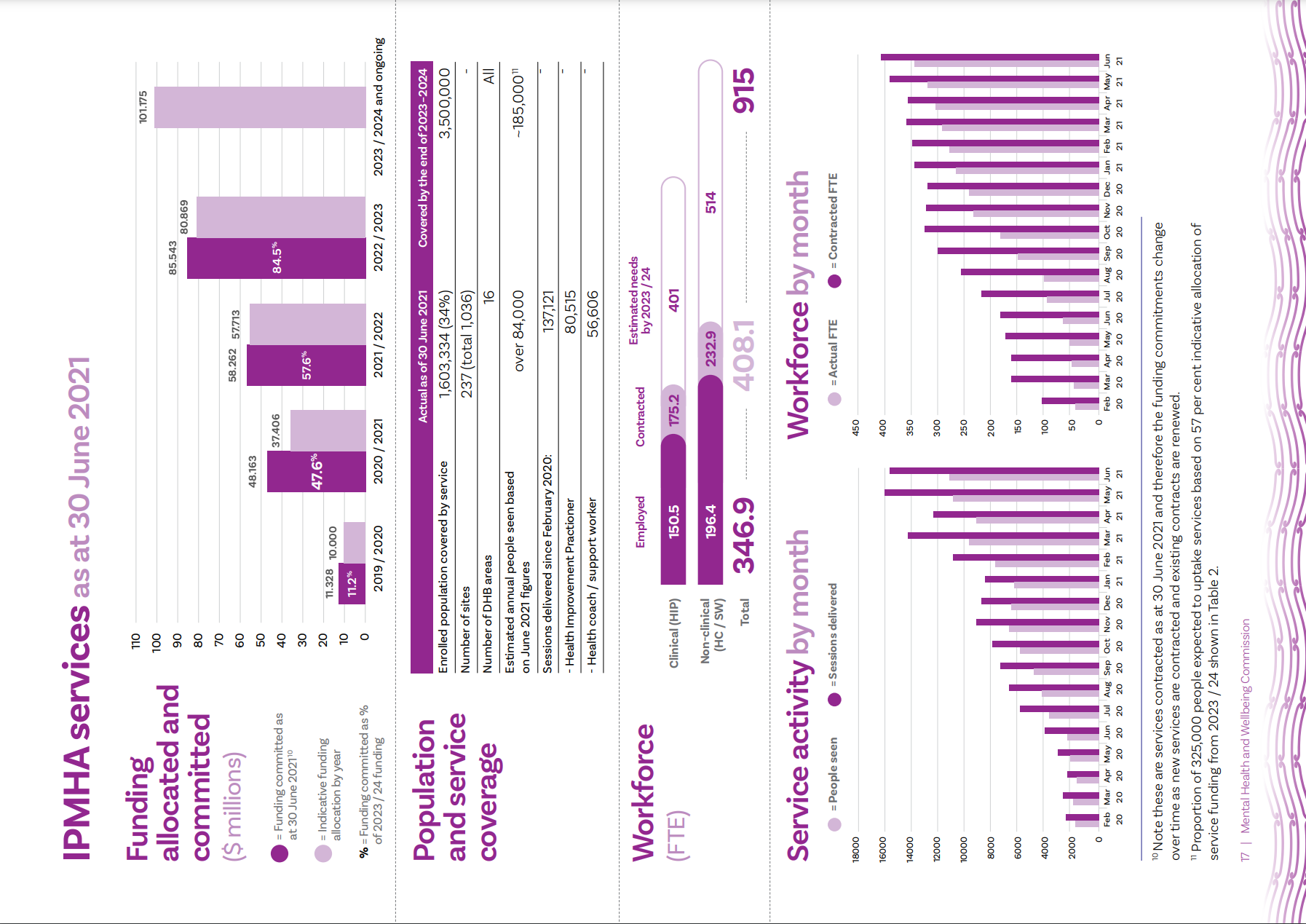 It is not possible to report an exact number of people seen by the services. The data reported  by providers includes some individuals seen more than once, both within a month and across months. These figures will become more accurate as providers move to a new national health index number (NHI)-linked reporting system. Based on June 2021’s NHI-linked reporting, the Ministry has estimated that over 84,000 people currently have access    to the services each year.The infographic on page 18 shows the people seen and sessions delivered by month using the data reported by providers to the Ministry. As noted above, the people seen in one month    may include some individuals being seen more    than once, and some individuals being seen in numerous months. However, this graph is useful to show the increasingactivity of services and programme implementation progress.Recruiting and training the workforce is a challenge.However, the gap between the contracted and employed workforce is decreasingThere is a gap between the number of staff contracted (funded) and the number of staff employed into positions. This is not unusual in  the health system as there are long-standing shortages of trained staff.We have heard concerns from service providers about the time it takes to access health coach and HIP training, and for some providers this has meant staff are employed but not able to work in the service. On the other hand, some training sessions have had to be cancelled because there have not been enough people to attend the training. The delivery of a national training programme for two new workforces is complex, and the workforce shortages18| Access and Choice Programme Reportand prolonged time to     recruit the workforce has presented some challenges for smooth delivery of the training programme.Service providers have also expressed concerns about the requirement of HIPs to be registered health practitioners. Clinical workforce, including HIPs, are required to be   registered under the Health Practitioners Competence Assurance Act 2003 (HPCA Act), fully registered social workers, or fully registered with the Addiction Practitioners’ Association Aotearoa New Zealand (Dapaanz). The additional IPMHA services are stretching an already limited workforce, leading to workforce gaps across all services. Some regions have wanted to employ counsellors into the HIP roles. This has not been allowed by the Ministry as counsellors are a self-regulated workforce with variability in required qualifications, expectations about ongoing professional development, and complaints’ processes. The Ministry has commissioned a project to consider how to ensure the registration requirements would allow counsellors to be employed into clinical positions.While the shortages in the registered workforce are likely to provide ongoing challenges, the addition of new people into health coach roles is a positive step in expanding the workforce. The gap between contracted and employed workforce numbers is decreasing, with 85 per cent of contracted FTEs employed as of June 2021 compared to 34 per cent as of June 2020.By June 2021, there were:175.2 contracted HIP FTE and 150.5 had    been employed232.9 contracted health coach and support worker FTE and 196.4 had been  employed.Figure 1: Proportion of population with access to IPMHA services by DHBEstimated resident population (ERP)	Enrolled population with access to IPMHASDHB (Sites)Wairarapa (4)Lakes (11)MidCentral (13)Hutt Valley (9)Northland (20)Taranaki (10)Hawke’s Bay (10)Whanganui (4)Southern (22)Counties Manukau (24) Capital & Coast (17) Canterbury (27)Waikato (26)Nelson Marlborough (7)Auckland (22)Waitematā (11) Bay of Plenty (0) South Canterbury (0)Tairāwhiti (0)West Coast (0)0%	25%	50%	75%	100%Figure 2: Proportion of NZ population with access to IPMHA services compared to general practice sites100%-75%-50%-25%-Enrolled population	Sites0%-    IPMHASNationalSource: IPMHA| Mental Health and Wellbeing CommissionWe don’t have a clear understanding of the issues that people present with, due to poor data qualityTable 3 shows the most frequently recorded presenting issues for IPMHA services based on an average across July 2019 to June 2021. This     data is undergoing continuous improvement and is only indicative of the main reasons for use of the service. The recording of this information is incomplete, and the list of presenting issues has recently been revised. The shaded lines in Table 3 show that 40 per cent of sessions have no presenting issue recorded.The Ministry has been actively working with providers to improve this data, and codes, such as ‘not required for follow-up’, have reduced in use from approximately 60 per cent in September 2019 to 25 per centin June 2021.Table 3: Most frequently recorded presenting issues as of June 2021| Access and Choice Programme ReportData collection and reporting is improvingThe Ministry has implemented an interim NHI-based reporting system, and from 1 July 2021 all existing service providers will report NHI-based data.This will enable improved collection and reporting of all data, including demographic information (such as age and ethnicity), and information about why people are accessing the services.The demographic data available to date is based on only five months of data collection, so we caution against drawing conclusions.This data shows that 22 per cent of people accessing IPMHA services are Māori, 10 per cent are Pacific peoples, and 17 per cent are youth aged 12 to 24 years. The Ministry, DHBs, and service providers are continuously improving the data and reporting. In time, this data will help us understand how the new services are being used, and we can use demographic information to tell us if the services are reaching the right people.Outcome measures, in the form of validated questionnaires, are being used by workers to track changes in people’s wellbeing to shape the supports they provide and to measure changes in people’s wellbeing because of accessing these services. Outcomes data for HIP and health coach sessions are now being reported to the Ministry monthly by providers but were not available for this report.The Ministry reports that during June 2021, outcome measures were collected at 46 per cent of all reported HIP and health coach sessions, and 55 per cent of all reported first HIP and health coach sessions. Frequency is unknown for support workers, most of whose activities are reported via PRIMHD,12   which does not capture the outcome measures used by these services.The measures used are Hua Oranga (a Kaupapa Māori outcome measure based on Te Whare Tapa Whā) for Māori or others where appropriate, the Duke Health Profile (aquality-of-life outcome measure that encompasses physical, mental, and social wellbeing) for adults, and the Strengths and Difficulties Questionnaire (SDQ) for children and     young people.12 PRIMHD (pronounced ‘primed’) is a Ministry of Health single national mental health and addiction information collection of service activity and outcomes data for health consumers. The data is collected from DHBs and NGOs.| Mental Health and Wellbeing CommissionKaupapa Māori servicesWhat are Kaupapa Māori Primary Mental Health and Addiction services?These are services provided by Māori organisations, and promote early identification and support for distressKaupapa Māori services are provided by  Māori-led organisations13 to reflect a ‘by Māori, for Māori, with Māori’ approach. Though primarily intended for Māori, anyone can use Kaupapa Māori services. The services are innovative, whānau-centred, and use Kaupapa Māori philosophy, design, development, and implementation guided by kawa and tikanga principles and practice. Kaupapa Māori providers deliver expertise in te ao Māori (Māori worldview), te Reo Māori (Māori language), tikanga Māori (Māori customs), mātauranga Māori (Māori knowledge), and are experienced in rongoā Māori (traditional Māori medicine).The services are designed to contribute towards the following strategic outcomes:increased access and equity of access  for Māoriincreased choice in addressing holistic needs for Māorireduced wait timesimproved outcomes and quality of outcomes for Māori.Kaupapa Māori services aim to be accessible, provide a range of options for support, and seamlessly connect Māori to other relevant NGOs, cultural, social, and health supports, as well as primary care and secondary services as     and when needed.Kaupapa Māori providers offer free, flexible, and tailored services to each person and their whānau (not pre-defined packages of     care). These can be offered face-to-face in community-based settings, such as marae, papakāinga, community centres, and whānau and iwi social services; virtually; or a combination of these. The services offered include:evidence-informed assessment and treatment services, including therapeutic interventions, such as talking therapies (particularly those with an emphasis on whānau)self-management supportculturally specific interventions and  supportpeer supportaccess to social support.13 Organisations are expected to have 50 per cent or more Māori membership on their Board and 50 per  cent or greater Māori workforce.| Access and Choice Programme Report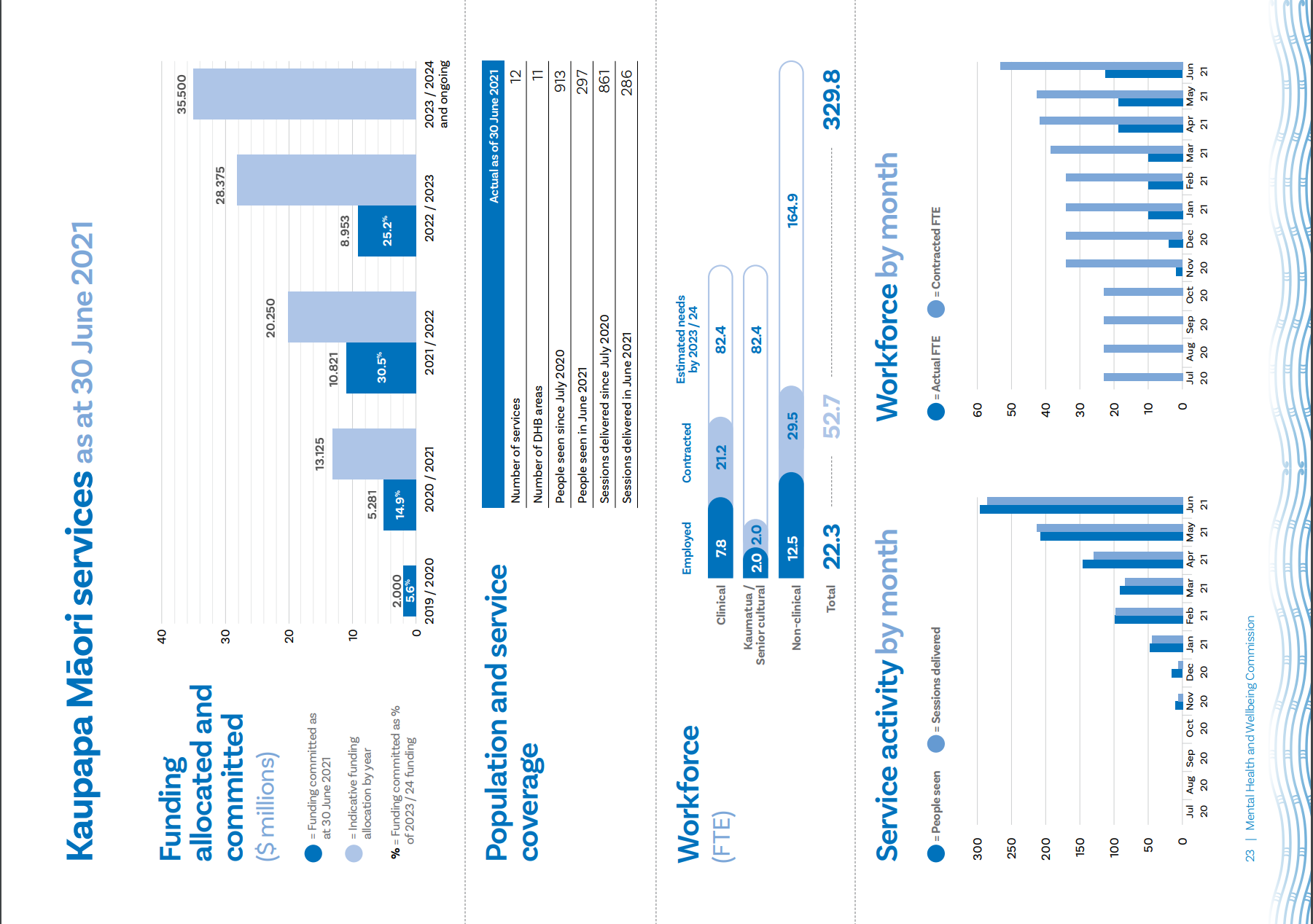 Kaupapa Māori services were    co-designedServices were co-designed with Ngāi Māori (whānau, hapū, iwi, Māori organisations, and  tāngata whaiora Māori). In 2019, the Ministry  carried out a series of hui across the motu for this investment. The co-design process relied upon a Māori wānanga approach that embraced te ao Māori, kawa, tikanga, mātauranga, and te reo rangatira. Analysis from 12 hui involving over 700 whānau voices was completed (Awa Associates, 2019).14 This informed the foundation for the new Kaupapa Māori primary mental health and addiction service model referred to as the ‘Kawa’ or national service specification. The services were commissioned directly by the Ministry and Requests for Proposals (RFPs), also referred to as ‘Tikanga’ proposals, reflected the    new procurement approach for two streams of funding:Tuakana stream: best suited for established Māori providers with well- developed infrastructure, service delivery  experience within mental health and addiction, or other social services.Teina stream: for new or smaller Māori providers with or without previous service experience in mental health and addiction, but may have existing or previous experience working with Māori in another social service sector, such as Whānau Ora,   social services, or rehabilitation fields. The Teina stream also receives extra support towards being contract and service delivery ready (subject to meeting criteria).The new, more innovative, procurement approach was developed based on feedback from the hui Māori-a-motu where Māori providers said they weredisadvantaged by  traditional procurement approaches. This is    a positive step in enabling new and smaller Māori providers into the sector.The process of co-design is in line with recommendations in He Ara Oranga that called for services to be co-designed with tāngata whaiora, whānau, communities, and providers. The challenge in a national co-design process is that co-design is ideally localised to ensure local hapū, iwi, and communities are involved in designing    services in their area.The time taken to undertake co-design, the more innovative procurement approach, and COVID-19 have collectively meant Kaupapa Māori services are still in their early stages of development. However, we anticipate these services will be more responsive and higher quality because of this approach.How well has the Kaupapa Māori serviceimplementation progressed?The roll out of Kaupapa Māori services is behind what was expected by this timeThe Ministry allocated indicative funding of almost $62 million for services targeted for Māori over four years. By the end of 2023 / 24, the Ministry expects the value of funded Kaupapa Māori services to be $35.5 million annually, which represents 20 per cent (see Table 2) of the $177.5 million service delivery funding shown in Table 1. The commissioning      of these services is behind, with less funding     committed than intended by June 2021.14 https://www.health.govt.nz/publication/ngai-maori-insights-kaupapa-maori-primary-community- mental-health-and-addictions-service-model| Access and Choice Programme ReportFunding committed as at 30 June 2021 is 14.9 per cent of the way towards the indicative funding allocation of $35.5 million annually from 2023 / 24. However, processes to contract services are progressing with four DHBs in the co-design process and other contracts in negotiation. The Ministry is expecting to be on track by June 2022.We have heard that the delay in contracting has been due to the COVID-19 pandemic and the impacts of lockdown. Many Kaupapa Māori providers are actively involved in community responses, including COVID testing and providing support for whānau during lockdowns. However, Kaupapa Māori providers have also expressed dismay at the delays in contracting during this period due to the Ministry being focused on supporting the pandemic response.It is important to note that the drop in funding committed from $10.821 million to $8.953 million in 2022 / 23, shown in the funding chart on page 24, is a result of some of the earlier contracts ending in 2021 / 22. These contracts will undergo renewal processes, whereas IPMHA services have just beenre-contracted for a two-year term.Twelve Kaupapa Māori services have been contracted across eleven districtsProgress can only be assessed against the funding committed and the number of districts with a service. There were no planned    targets for the number of people seen or number of services to measure progress for Kaupapa Māori services as of 30 June 2021.While the funding commitments are behind schedule, service coverage appears to be progressing well, with 12 Kaupapa Māori services established across 11 DHB areas (some service providers cover multipleDHB areas).As of 30 June 2021, contracted providers were all in the Tuakana stream (established     providers), but there were some providers mid-contract process in the Teina stream.The infographic on page 24 shows service coverage, including people seen and sessions delivered. The other services (IPMHA, Pacific, and Youth) are all reporting ‘sessions delivered’   exceeding ‘people seen’. While we know there are some data quality issues with the information currently being reported, the Kaupapa Māori approach to healing is not individualistic by nature. It’s highly likely that ‘people seen’ will be higher for these services due to many whānau being seen in wānanga –     for example, one wānanga may include many people being seen in the same session. As the  reporting system matures and improves this will become clearer.Workforce recruitment is a challengeThere are large gaps between the number of staff contracted and the number of staffemployed with only 42 per cent of contracted FTEs employed as of June 2021. It is not unusual to experience delays in appointing staff into newly-created positions, but the size of these gaps is a concern.By June 2021, there were:21.2 contracted clinical FTE with7.8 employed29.5 contracted non-clinical FTE with12.5 employed2 contracted senior cultural FTE with     2 FTE employed.It is of note that the IPMHA service workforce graph also shows significant gaps in the first nine months of the rollout and over timethe gaps have reduced. The Kaupapa Māori     workforce gaps should not be ignored, and more support to increase Māori workforce is required.| Mental Health and Wellbeing Commission Pacific servicesWhat are Pacific Primary Mental Health and Addiction services?These are flexible holistic services to meet the needs of Pacific peoples, delivered by Pacific servicesPacific services are provided by Pacific-led organisations. These are organisations whose Governance or Trust Board and workforce are made up mostly of Pacific peoples. While primarily for Pacific populations, anyone can use Pacific services.Pacific services contribute towards the following outcomes:increased access and equity of access for     Pacific peoplesincreased choice in addressing Pacific     peoples’ holistic needsreduced wait times for Pacific peoplesimproved outcomes and quality of outcomes for Pacific peoples.Pacific services aim to be accessible, provide a range of options for support, and seamlessly      connect Pacific peoples to other relevant NGOs, cultural, social, and health supports, as well as primary care and secondary services as  and when needed.Pacific services offer free, flexible, and tailored     services (not pre-defined packages of care) to each person and their āiga (family) with a holistic approach to mental health and wellbeing that includes a Pacific worldview| Access and Choice Programme Reportand Pacific values. Sessions can be offered face-to-face in community-based settings, such as Pacific community centres, sports centres, and churches; virtually; or a combination of these. Services offered by Pacific providers include:evidence-informed assessment and treatment services, including therapeutic interventions, such as talking therapies (particularly those with an emphasison family)self-management supportculturally specific interventions and supportpeer supportaccess to social support.Pacific services were   co-designedThe services were co-designed through a series of 14 Pacific community fono held from December 2019 to February 2020. These included people with lived experience   and their āiga (family), service providers, and    community representatives. Following the design process, services were commissioned      directly by the Ministry.As with the Kaupapa Māori services, undertaking a co-design process has slowed down the implementation of Pacific services. However, the co-design will ensure services are developed in a way that respondsto communities’ needs and will mean services are likely to deliver higher-quality, responsive services. This approach to service development is in line with what communities     called for in He Ara Oranga.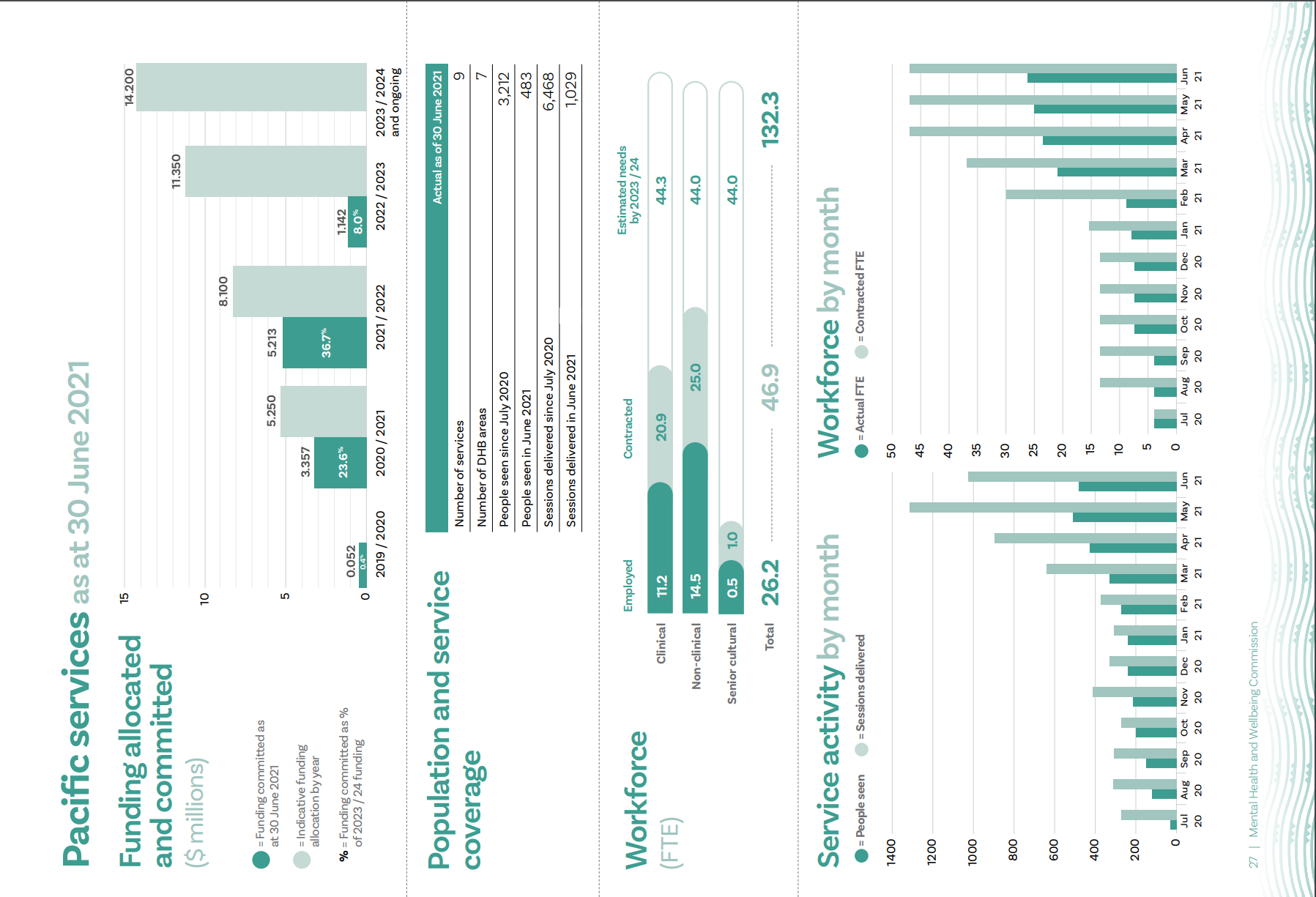 How well has the Pacific service implementation progressed?The rollout of Pacific services is progressing well, althoughimplementation is behind what was intended at this timeBy the end of 2023 / 24, the Ministry expects the value of funded Pacific services to be$14.2 million annually, which represents 8 per cent (see Table 2) of the $177.5 million service  delivery funding shown in Table 1.The contracted funding commitments are behind what was anticipated by the end of June 2021. Funding committed as at 30 June 2021 is 23.6 per cent of the way towards the      indicative funding allocation of $14.2 million annually from 2023 / 24.The rollout of Pacific services has been limited  by the lack of successful responses to the RFP process in some areas, such as Hawke’s Bay and Southern DHBs, as well as the national COVID-19 pandemic during 2020.Given the delays with contracting, procurement processes are still in progress     and the Ministry anticipates being back on track by June 2022.As with Kaupapa Māori services, it is important to note that the drop in funding committed from $5.213 million to $1.142 million in 2022 / 23 is a result of some of the earlier contracts ending in 2021 / 22. These contracts will undergo renewal processes, whereas IPMHA services have just beenre-contracted for a two-year term.| Access and Choice Programme ReportNine Pacific services have been contracted across seven districtsThe Ministry has intentionally targeted the areas with the highest Pacific populations and does not intend to commission Pacific services in every district.There were no detailed planning assumptions     for Pacific services, apart from the intended funding allocations, which has made it difficult to determine whether theyare on track.The infographic on page 28 shows service coverage, including people seen and sessions delivered. As noted for other services, the people seen in one month may include some individuals being seen more than once, and some individuals being seen in numerous months. Therefore, the ‘people seen’ numbers will be overstated. The infographic shows the people seen and sessions delivered by month using the data reported by providers of Pacific   services to the Ministry. Even overstated, this information is useful to show the increasing activity of services and the progress in rollout.Between July 2020 and June 2021, 6,468 sessions were delivered, with significant increases in the last few months. This is consistent with the increase in employed staff also shown.Workforce recruitment is a challengeAs with Kaupapa Māori services, there is a large gap between the number of staff contracted and the number of staff employed, with 56 per cent of contracted FTEs employed as of 30 June 2021. The size of this gap has been consistent since October 2020.By June 2021, there were:20.9 contracted clinical FTE and 11.2  employed25 contracted non-clinical FTE and 14.5      employed1 contracted cultural FTE and0.5 FTE employed.The Pacific services workforce gaps should not be ignored, and monitoring is needed to see whether this also occurs for other Pacific    services, and whether more active support is      required across the system.| Mental Health and Wellbeing CommissionYouth servicesWhat are Youth Primary Mental Health and Addiction services?These are services for people aged 12-24 years. They aim to build resilience and confidence, support wellbeing and development, and offer clinical interventions when requiredYouth services are those that address the needs of young people aged 12-24 years who    are experiencing a mild to moderate level of distress. These services are for any young person whose thoughts, feelings, or actions are impacting on their health and wellbeing.    Priority groups for Youth services include:rangatahi Māorirainbow youth (Youth services includes a    Rainbow stream)Pacific youthyoung people who are former refugees or  migrantsother groups known to experience  inequities.Youth services contribute towards the following strategic outcomes:increased access and equity of access for  young peopleincreased choice in addressing people’s   holistic needs for young peoplereduced wait times for young peopleimproved outcomes and quality of outcomes for young people.The services aim to build resilience and confidence, support wellbeing and development, and offer clinical levelinterventions so young people can better manage their mental health or reduce their alcohol or drug use (or both).Youth services are free, have no entry barriers     or criteria, and are often the first point of contact for young people who are not eligible  for secondary services. They are offered face-to-face in settings that are acceptable  to young people, such as schools, marae, and youth health services; virtually; or a combination of these. The services connect youth to other NGOs, cultural, social, and health supports as well as primary care and secondary services as and when needed. They also meet the developmental needs of young people and their whānau (where appropriate).Youth services include:evidence-informed therapeutic interventionsself-management support / self-management educationculturally specific interventionspeer supportaccess to social supports.| Access and Choice Programme Report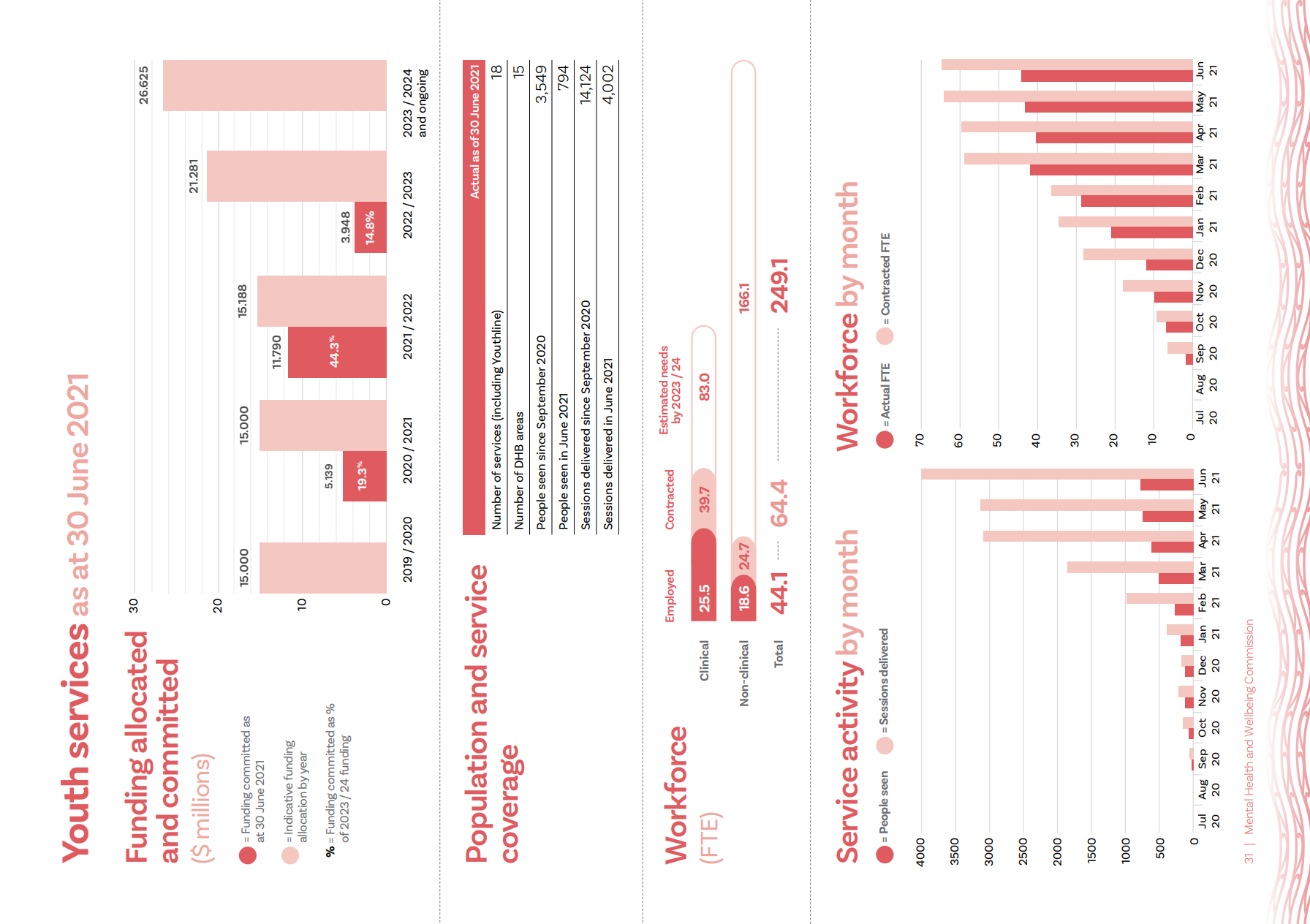 The design of the services was informed by 400 responses to a survey about youth mental health and addiction support preferencesIn October 2019, Te Manatū Whakahiato Taiohi / the Ministry of Youth Development engaged with over 1,200 rangatahi on the development of the Youth Action Plan. Of these, over 600 participated in a workshop and 655 filled in an online survey. Feedback gathered through this engagement process was used to inform the core elements and features of the Youth services. This engagement included over 400 responses to a survey question about preferred mental health and addiction support options.Youth services are commissioned directly by the Ministry through contestable processes. In some instances, the successful application was a collaborative of providers led by the local DHB.There are services designed   specifically for rainbow young peopleThis expands the range of mental health and wellbeing support available to rainbow young people experiencing mild to moderate distress, and provides early intervention to support them. Rainbow Youth services    are promoting protective factors that are needed for good mental health and wellbeing, including responsive interventions, community     connections, healthy and supportive relationships, whānau understanding, and a positive sense of identity.How well has the Youth service implementation progressed?The rollout of the new Youth services is progressing well, although the contracted funding is behind scheduleBy the end of 2023 / 24, the Ministry expects the value of funded Youth services to be$26.625 million annually, which represents 15 per cent (see Table 2) of the $177.5 million      service delivery funding shown in Table 1. The  commissioning of these services is behind, with less funding committed than intended by June 2021. Funding committed as at 30 June 2021 is 19.3 per cent of the way towards     the indicative funding allocation of $26.625 million annually from 2023 / 24. However, considerably more funding is expected to be contracted in the current 2021 / 22 year.As with Kaupapa Māori and Pacific services, it     is important to note that the drop in funding committed from $11.790 million to $3.948 million in 2022 / 23 is a result of some of the earlier contracts ending in 2021 / 22. These contracts will undergo renewal processes, whereas IPMHA services have just beenre-contracted for a two-year term.Eighteen Youth services have been contracted across fifteen districtsAs of 30 June 2021, 18 Youth services have been contracted across 15 DHBs, including the   expansion of the national Youthline helpline. The only data we can assess progress against is the funding committed and the number of districts with a service. There were no planned targets for the number of young people seen or number of services to measure progress for     Youth services as of 30 June 2021. This means  it is not possible to determine whether these services are on track.The infographic on page 32 shows service coverage, including people seen and sessions delivered by month using the data reported by providers of Youth services to the Ministry.Given the high number of sessions delivered compared to people seen, it is clear individuals      are being seen many times in each month. It is also likely some individuals will be seen in numerous months.Between September 2020 and June 2021, 14,124 sessions were delivered, with significant increases in the last few months which is consistent with the increase in employed staff  also shown. The rapid growth in the services since January 2021 is promising.The recruitment of workforce remains challengingThe infographic on page 32 shows the progress in employing staff to fill the job vacancies for the contracted services. By June      2021, 68 per cent of contracted FTEs were employed, with:39.7 contracted clinical FTE and25.5 employed24.7 contracted non-clinical FTE and18.6 employed.Between March and June 2021, the actual staff employed in services has remained constant, and contracted (funded) staff numbers have increased slightly. It is concerning to see there has not been any    decrease in the gap between funded and     employed staff over this period.Workforce developmentThe Access and Choice programme includes almost$100 million over five years to grow the primary mental health and addiction workforceThe investment is intended to support the development of a resilient, diverse, and skilled workforce, both within the Access and Choice  services and across the wider sector.The Ministry has prioritised three areas of mental health and addiction workforce development:grow the existing workforce across  professional groupscreate and develop new workforcestransform the existing workforce through the development of new skills and competencies to align with new service delivery models.What has been delivered by 30 June 2021?Funding committed for workforce development of $12.390 million is behind the     intended allocation of $18.186 million for 2020 / 21. Table 4 below shows the investment     each year and amounts contracted for the three priority areas.Table 4: Comparison of funding allocation, and funding committed, as at 30 June 2021Table 5 shows details of the total investment and the outputs for each of the three priority areas to 30 June 2021. The table does not show the funding associated with each initiative because the   Ministry has advised this information is commercially sensitive.Table 5: Progress to date on workforce development15 https://www.massey.ac.nz/student-life/m%C4%81ori-at-massey/he-ringa-%C4%81whina-tauira- m%C4%81ori/te-rau-puawai-m%C4%81ori-mental-health-workforce-development-programme/16 https://www.leva.co.nz/training-education/scholarships/34 | Mental Health and Wellbeing Commission17 https://www.tepou.co.nz/initiatives/integrated-primary-mental-health-and-addiction/health-improvement-practitioners-in-new-zealandhttps://www.tepou.co.nz/initiatives/integrated-primary-mental-health-and-addiction/health-coaching35 | Access and Choice Programme ReportThe models of care and workforce approaches    are evolving alongside the establishment of the new services in primary and community-based settings. Future workforce development     investments are targeted at building a workforce with the skills and competencies to support an integrated wellbeing approach across settings. It includes specific support for the Kaiāwhina,19 peer, and cultural workforces.The next phase of investment is targeted across five focus areas:Supporting Kaiāwhina and peer workforces into new mental health and addiction rolesdevelopment and delivery of knowledge and skills training across Kaupapa Māori,    Pacific, and youth settingsdevelopment and delivery of training in talking therapies for mental health and addiction professionalstargeted investment including psychology, counselling, pharmacists, and youth peer workforcescontinued investment in mental health and addiction workforce initiatives.We have requested more detailed information on workforce development funding commitmentsWe requested a detailed financial breakdown of the workforce development investment.However, to date we have received aggregated information of the total spend for the workforce development programme andthe three priority areas. This is disappointing     as it is an area that the mental health and addiction sector have expressed a strong interest in given its importance for the successful delivery of the new services.The Ministry advised it was not able to provide a detailed financial breakdown of the workforce development investment due to its focus on the COVID-19 response during late August and September 2021. Ithas also informed us some of the information is commercially sensitive so there were additional steps to be undertaken before determining whether this data couldbe released.We will continue to request the detailed information and intend to provide more complete information on the Access and Choice workforce development funding once we receive it.19 Kaiāwhina is the overarching term to describe non-regulated roles in the health and disability sector. The term does not replace the specific role titles, for example: healthcare assistant, mental health support worker.| Mental Health and Wellbeing CommissionEnablersForty-eight million has been allocated to enablers to support the programmeThe Access and Choice programme includes$48 million that has been allocated over five years to enablers that are crucial for effective delivery of the programme. These includeco-design with communities, implementation support, and reporting and monitoring systems. Enablers also include the tools and resources needed to roll out services as well as evaluations to assess the effectiveness of the programme and interventions.Progress on enablers is slightly behind as of June 2021, but is expected to be on track by June 2022Funding committed for enablers of $5.962 million is behind the intended allocation of$8.250 million for 2020 / 21. Table 6 shows the  investment each year and funding committed as at 30 June 2021.Table 6: Comparison of funding allocated, and funding committed, as at June 2021The funding for Access and Choice    enablers covers programmes both    within and external to the MinistryTable 7 shows the funding commitments across different enabler groups within the Ministry and within the wider sector.Table 7: Breakdown of funding commitments across different enablersUplift implementation capacity	1.750	1.750	2.050	2.050	7.600Evaluation	0.050	0.249	0.400	0.180	0.879Data and reporting	0.000	0.192	0.150	0.000	0.341Subtotal	1.800	2.191	2.600	2.230	8.820Shared learning / leadership development, implementation supports, and hui0.711	0.772	0.872	0.379	2.734DHB co-design and implementation support	0.000	3.000	6.015	0.000	9.015Subtotal	0.711	3.772	6.887	0.379              11.749Total	2.511	5.962	9.487	2.609	20.569| Access and Choice Programme ReportThe investment into programme enablers has included service development capability,shared learning initiatives,  co-design support, and information technologyWithin the Ministry, enablers funding has been  used for the following purposes:To implement capacity and capability within the Ministry to lead and support the four streams of the programme.To fund a service evaluation for each of the four streams of the programme:IPMHA – in progress, final report due March 2022Kaupapa Māori – commissioned June 2021, final report due March 2023Pacific – commissioned June 2021, final report due March 2023Youth – commissioned June 2021, final   evaluation report due March 2023, and final exemplar report due June 2023.To support the collection, storage, and analysis of service delivery data, including the development of the interim NHI-based reporting system for IPMHA services.20Within the wider sector, enablers’ funding has been used for the following purposes:Shared learning and leadership development, including the establishment of Te Whāriki o Te Ara Oranga,21 a new network for giving and receiving mātauranga, and sharing ideas to improve         mental health and addiction services.Co-design hui for the Kaupapa Māori services and the Pacific fono. The Youth services engagement was led and funded     by the Ministry for Youth Development.Funding for each DHB to support local system transformation by facilitating collaborative re-design of existing mental health and addiction systems and then implementing prioritised changes.There have been other smaller supports for implementation, such as procurement of licences for outcome measures, development of draft data standards for provider reporting, and development of a video to prepare general practices for IPMHA services.20 There is considerable ongoing work to develop the information systems and support providers to be  able to report and improve the information.21 Whāriki (whariki-ao.nz): The Ministry of Health has engaged Te Pou to develop and support Whāriki and  is working with the Health Quality & Safety Commission on this programme.| Mental Health and Wellbeing CommissionConclusionsThe size and scale of the Access and Choiceprogramme should not be underestimatedThe Access and Choice programme has put much needed investment into primary and community care in line with many of the recommendations in He Ara Oranga. This has  enabled important services to be provided.As of 30 June 2021, there are:237 IPMHA services across 16 DHBs12 Kaupapa Māori services across 11 DHBs9 Pacific services across 7 DHBs18 Youth services across 15 DHBs, including    expansion of Youthline nationally.The programme seeks to make services available immediately when people need them, early in the course of distress, in new settings, and in many cases with a new or newly-trained workforce. These are much- needed positive changes for the sector.This programme also seeks to strengthen connections between different parts of the sector through requiring services to connect and work collaboratively with social care and other agencies.The establishment of ‘Collaboratives’ for IPMHA services is a positive step towards improved integration of services across the sector; however, we saw little evidence of improvement in the relationships between primary mental health and addiction services, and specialist services. There is a need for more work in this area to ensure services respond collaboratively to the changing levels of support needs. The establishment of new Kaupapa Māori, Pacific, and Youth services in community settings is a positive stepThe programme involved the establishment of new Kaupapa Māori mental health and addiction services with strong te ao Māori and mātauranga Māori philosophies and delivery approaches. Similarly, the development of specific Pacific services and Youth services outside of traditional primary care settingsis a positive addition to general practice- based services.The ring-fencing of funding for these services is a positive step and well-aligned to what communities called for throughHe Ara Oranga.The lack of detailed planning makes it difficult  to assess progressThere were key assumptions used to determine the Government funding bid  for this programme. These included the cumulative number of people accessingservices each year, the intensity of the service needed by groups of people along with an approximate cost, and indicative percentage allocations for ongoing service delivery funding for priority populations from2023 / 24.While the expected uptake of the services by people and the percentage population allocations did inform implementation planning, other assumptions have not been used for the programme’s implementation planning.There is a programme goal for 2023 / 24 onwards of 325,000 people accessing the services across all four streams, and there are     indicative percentage funding allocations for    specific populations from 2023 / 24.However, we have been advised there are no specified annual programme implementation    targets at the service level for people seen or sessions delivered, population coverage, or DHB coverage.Thus, we have looked at funding commitments relative to indicative funding allocated (with the focus on the 2023 / 24 ongoing funding path), workforce recruitment, and uptake of services at an aggregate level to      assess progress.While we acknowledge that very detailed planning may constrain co-design, the absence of national planning intentions at the service level makes it difficult to assess service-level progress, and hard to determine  whether services are performing as expected as the programme rolls out. We would like to see more national planning intentions in future to allow more detailed monitoring of progress.Many aspects of the programme are progressing well, but Kaupapa Māori, Pacific, and Youth services are behind what was expected at this timeOverall, the programme is progressing well with respect to the population coverage and people seen at the end of June 2021. The progress on rollout of the IPMHA services is ahead of expectations with respect to funding commitments. Conversely, the rollout  of Kaupapa Māori, Pacific, and Youth services  is behind what was intended for this stage in the programme, with respect to funding commitments.As noted above, the lack of detailed planning  assumptions by service type makes it hard to assess how well each service area is performing with respect to people seen and number of services at this point in the     programme rollout.Many Māori and non-Māori providers have expressed concerns that general population services have been implemented ahead of Kaupapa Māori services. They have said this has put additional strain on some Kaupapa Māori providers who had committed to being involved in IPMHA services and then struggled    to find capacity to respond to the Kaupapa Māori-specific tender process.We understand the pragmatic reasons for progressing the IPMHA programme, which was tried and tested. We are pleased to report     that IPMHA services also prioritise services for Māori and Pacific peoples. However, we believe the Government should prioritise the development of Kaupapa Māori and Pacific services over the general population services, given the inequities that exist for Māori and Pacific communities.Delays in progress should be viewed in the context of the COVID-19 pandemicThe Access and Choice programme has progressed well despite being implemented during the COVID-19 pandemic; a period during which the Government has been focused on responding to the pandemic.The commissioning for Kaupapa Māori and Pacific services began in late 2019, a few months before the COVID-19 pandemic.  The pandemic impacted both the Ministry’s capacity to continue with implementation and providers’ capacity to respond. This was particularly true for Kaupapa Māori and Pacific  providers, who were at the forefront of the COVID-19 community response.General practiceco-payments may limit access for some peopleThe Government committed to making the Access and Choice services free. However, IPMHA services are in general practices, and an initial visit to the GP is typically required before accessing the IPMHA service. That visit    will incur a fee (co-payment) in many cases.The general practice co-payment is a barrier to people going to see their doctor. Approximately 17 per cent of the population report not visiting a GP or nurse in 2018-19 because of cost.22 Furthermore, 37 percent   of those aged 15–24 years report cost as a barrier to visiting their GP or nurse. This increases again to 43 per cent for people in that age group who are Māori or live with any long-term condition (Health Quality & Safety Commission, 2020).23We have concerns that the IPMHA services are not completely free, and while many people have accessed the services, this may not include people who find co-payment a barrier to visiting general practice. This presents a significant equity issue, and we encourage any expansion of the programme to address this issue.There is a strong focus on improving dataThere are currently significant gaps in the data sets that prevent us from undertaking a more robust analysis of the programme. For example, the outcome data for the early stages of the programme was recorded manually or in separate databases and is not able to be collated and included in the analysis for this report. Similarly, we only had      access to five months of demographic data for IPMHA services, so we are not able to confidently report on the characteristics of people accessing those services.These gaps are not unexpected for a new set of primary mental health and addiction services, many of which are provided by grassroots providers who are not linked tonational data systems. We are pleased to see the considerable work going into developing national information systems and the support being given to providers to improve their reporting and data capabilities.Workforce capacity and workforce development requires ongoing attentionIt is important to differentiate between the investment in workforce expansion (the funding of additional people and roles in services) and the investment in workforce development (the training and development of current and new workforce).Workforce capacity is an ongoing issue for the mental health and addiction sector and the expansion of workforce through this programme is a positive step. However, the22 New Zealand primary care patient experience survey question ‘In the last 12 months was there a time when you did not visit a GP or nurse because of cost?’ Health Quality & Safety Commission’s Atlas domain ‘Health service access’ (2018-19).23 https://www.hqsc.govt.nz/our-programmes/health-quality-evaluation/projects/atlas-of-healthcare- variation/health-service-access/41 | Access and Choice Programme Reportongoing demand for a registered clinical workforce remains a problem for recruitment to HIP roles. Despite the funding of additional roles, there are gaps across all workforce roles and service types. It is reassuring to see the work underway to increase workforce capacity through additional training places, internships, bursaries and scholarships, funded through the workforce development initiatives. Kaupapa Māori and Pacific services   have particularly large workforce gaps, and we expect to see considerable effort in addressing those service needs with the workforce development initiatives.We are disappointed that the peer support workforce is not a core component of all services within the Access and Choice programme. Peers are a valuable and underutilised workforce, that bring an important recovery skill set to services and could help address the significant workforce gaps.While we have been able to report on staff (FTE) numbers, and the number of people trained, we have not had the information we need to report on what funding was applied to specific workforce development initiatives.As noted above, we have heard from the mental health and addiction sector that they are concerned and interested in the allocation of the workforce development funding, and we hope to be able to receive and report on this information soon.Ongoing investment is needed to respond to the recommendations and vision of He Ara OrangaThe Access and Choice programme is only one part of the Government’s response to He Ara Oranga, and more investment is needed to meet the broader recommendations of He Ara    Oranga, and the needs of communities.We strongly encourage the Government to invest in the peer workforce – this workforce is key to putting people at the centre and was central to the vision and recommendations in He Ara Oranga.We are also aware of the ongoing pressures across the continuum of mental health and addiction services. We encourage further investment to expand the choice of services available in the community outside conventional clinical settings, including services to meet the needs of people experiencing acute distress.Further, with any new investment it is critical that service design is undertaken incollaboration with communities as was called for in He Ara Oranga.ReferencesAppleton-Dyer S, Andrews S. 2018. Fit for the Future: An Evaluation Overview for the Enhanced Integrated Practice Teams and Our Health in Mind Strategy (Business Case One): Report for the Ministry of Health. New Zealand: Synergia. https://synergia.consulting/news/fit-for-the-future-evaluation/ (accessed October 5, 2021).Appleton-Dyer S, Andrews S, Reynolds J, Henderson G, Anasari Z. 2018. Fit for the Future: Evaluating Enhanced Integrated Practice Teams: A Report for the Ministry of Health. New Zealand: Synergia. https://static1.squarespace.com/static/57a93203d482e9bbf1760336/t/5c09b5f58a922de1eafd8235/1544140300132/ Synergia+ADHB+FftF+Enhanced+integrated+practice+teams+evaluation+FINAL+1. pdf (accessed October 5, 2021).Awa Associates. 2019. Ngai Māori Insights for a Kaupapa Māori Primary (Community) Mental Health and Addictions Service Model: The Analysis. Wellington: Ministry of Health. https:// www.health.govt.nz/publication/ngai-maori-insights-kaupapa-maori-primary-community- mental-health-and-addictions-service-model (accessed October 5, 2021).Government Inquiry into Mental Health and Addiction. 2018. He Ara Oranga: Report of the Government Inquiry into Mental Health and Addiction. New Zealand: Government Inquiry into Mental Health and Addiction. https://mentalhealth.inquiry.govt.nz/inquiry-report/he-ara- oranga/ (accessed October 5, 2021).Health Practitioners Competence Assurance Act 2003.Health Quality & Safety Commission. 2020. Health Service Access. New Zealand: Health Quality & Safety Commission. https://www.hqsc.govt.nz/our-programmes/health-quality-evaluation/ projects/atlas-of-healthcare-variation/health-service-access/ (accessed October 5, 2021).Initial Mental Health and Wellbeing Commission. 2021. Mā Te Rongo Ake: Through Listening and Hearing. Wellington: The Initial Mental Health and Wellbeing Commission. https://www.mhwc. govt.nz/the-initial-commission/progress-reporting/ (accessed October 5, 2021). Mental Health and Wellbeing Commission Act 2020.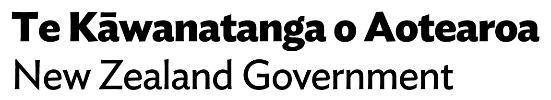 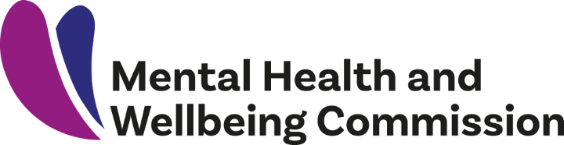 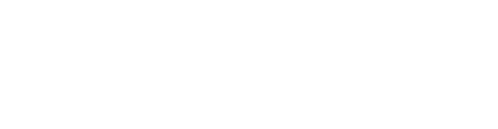 Funding stream2019 /2020 /2021 /2022 /4-year2023 / 245-year($ millions)2020202120222023totalsand ongoingtotalsService delivery25.00070.781101.250141.875338.906177.500516.406Workforcedevelopment13.88818.18622.33022.66477.06822.66499.732Enablers9.2508.25010.05011.55039.1009.05048.150Annual totals48.13897.217133.630176.089455.074209.214664.288Presenting issuesCountProportionNot required for follow-up  32,88127.4%Other7,4046.2%Not supplied4,9374.1%Unknown2,7162.3%Lifestyle choices (eating, exercise, tobacco)13,00510.8%Anxiety / panic                   11,2109.3%Stress8,9017.4%Long-term condition                     6,1595.1%Depression6,0065.0%Family / whānau / parenting / relationships3,4072.8%Self-management – long-term condition                                                    3,1762.6%Sleep2,6702.2%Grief                     1,9241.6%Emotional wellbeing                     1,3371.1%Workforce development  ($ millions)2019 / 202020 / 212021 / 222022 / 234-year totals2023 / 24and  ongoing5-yeartotalsWorking allocation13.88818.18622.33022.66477.06822.66499.732Funding committed:Grow existing workforces2.8533.3784.7224.91515.868Upskill / transformexisting workforces1.6465.2884.9955.16217.090Develop new workforces5.0943.7250.0000.6759.4949.4949.494Total committed9.59312.3909.71610.75242.45142.45142.451Programme	Workforce investment to 30 June 2021Delivery partnersGrow existing workforces$6.231 millionAdditional New Entry to Specialist Practice places each year for nurses, social workers, and occupational therapists to practice in mental health and addiction. 2021 total: 103 Nursing: 82 Allied: 21Te Pou coordinating across a range of education providersAdditional clinical psychology internships each year.8 per annum (bringing total supported internships to 20)DHBs and NGOs that offer intern placementsNew bursaries for Māori students pursuing a career in mental health and addiction through the Te Rau Puawai programme at Massey University.1546Massey UniversityScholarships for Pacific students pursuing a career in mental health and addiction through Le Va Futures that Work scholarships.1630Le VaNew national Nurse Practitioner Training Programme that aims to increase the currently low numbers of Nurse Practitioners specialising in mental health and addiction over time, and to lift the ability of all Nurse Practitioners to respond to mental health and addiction needs.50 placesUniversity of Auckland in partnership with Victoria University of Wellington and University of OtagoUpskill / transform existing workforces $6.933 millionNew training places for mental health practitioners to upskill with post-graduate training in Cognitive Behavioural Therapy; core skills for specialist practice in infant, child, and adolescent mental health and addiction; and assessment and management of coexisting substance use and mental health.71 in 2021Te Pou coordinating across a range of education providersNew places for primary care nurses to achieve credentials in mental health and addiction.200 in 2021College of Mental Health Nurses in partnership with Te PouNew places per annum for Māori and Pacific cultural competence training.800Te Rau OraLe VaA new programme to support Nurse Practitioners and Enrolled Nurses with a substantive mental health and addiction role into employment with health providers.University of AucklandProgramme	Workforce investment to 30 June 2021Delivery partnersTraining to support the mental health and addiction workforce to better respond to the needs of rainbow communities.450 training hours per annumInsideOUTExpanding mental health and addiction literacy training available to cross-sector workforces and communities with the expansion of Mental Health 101 (MH101) and Addiction 101 (A101) training programmes.80 additional MH101 workshops per annum80 additional A101 workshops per annumBlueprintDevelop new workforces$8.819 millionHealth Improvement Practitioner (HIP) and health coach training:Te Pou has been leading HIP training17 since February 2020 and co-ordinates the delivery of health coach training. The health coach training18 programmes are delivered through two training providers, Tāmaki Health and Health Literacy NZ in cohorts of 10-12 people. HIP training is delivered by experienced HIPs who have undergone ‘train the trainer’ training. In addition to establishing HIP and health coach training, additional funding for supervision and mentoring for these new workforces within general practice settings is also being provided through new ‘clinical lead’ roles. This programme of work also includes work to develop training modules for support workers who are working in primary care settings, including IPMHA services.Approx. 200 HIPs trained as at the end of June 2021Approx. 209 HCs trained as at the end of June 2021Te PouHealth Literacy New ZealandTamaki HealthPHOsEnablers ($ millions) 2019 / 202020 / 212021 / 222022 / 234-year totals2023 / 24 and ongoing5-year totalsFunding allocated9.2508.25010.05011.55039.1009.05048.150Funding committed as at 30 June 20212.5115.962 9.4872.60920.569